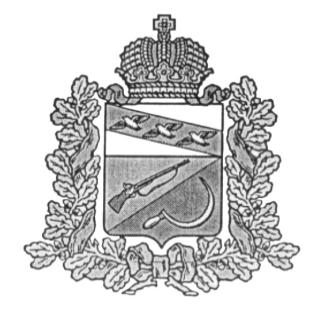 АДМИНИСТРАЦИЯПРИГОРОДНЕНСКОГО СЕЛЬСОВЕТАЩИГРОВСКОГО РАЙОНА КУРСКОЙ ОБЛАСТИП О С Т А Н О В Л Е Н И ЕОт 25 февраля 2020г.  № 13О внесении изменений в постановление № 39 от 21.03.2019 г. «Об утверждении Порядка применения к муниципальным служащим взысканий, предусмотренных статьями 14.1, 15 и 27 Федерального закона 25 -ФЗ «О муниципальной службе в Российской Федерации»      В соответствии с Федеральным законом 432-ФЗ « О внесении изменений в отдельные законодательные акты Российской Федерации в целях совершенствования законодательства Российской Федерации о противодействии коррупции» и протеста Щигровской межрайонной прокуратуры  Администрация Пригородненского сельсовета Щигровского района постановляет:
    1. Внести в постановление Администрации Пригородненского сельсовета № 39 от 21.03.2019 г. «Об утверждении Порядка применения к муниципальным служащим взысканий, предусмотренных статьями 14.1, 15 и 27 Федерального закона 25 -ФЗ «О муниципальной службе в Российской Федерации» следующие изменения:   1.1. Пункт 3.4. изложить в новой редакции:   «3.4. Взыскания, предусмотренные пунктами 2.1, 2.3 настоящего Порядка, применяются не позднее шести месяцев со дня поступления информации о совершении муниципальным служащим коррупционного правонарушения, не считая периодов временной нетрудоспособности муниципального служащего, нахождения его в отпуске, и не позднее трех лет со дня совершения им коррупционного правонарушения. В указанные сроки не включается время производства по уголовному делу.»2.Контроль за исполнением настоящего постановления оставляю за собой. 3.Настоящее постановление вступает в силу со дня официального обнародования.     Глава Пригородненского сельсовета                                 В.И.Воронин